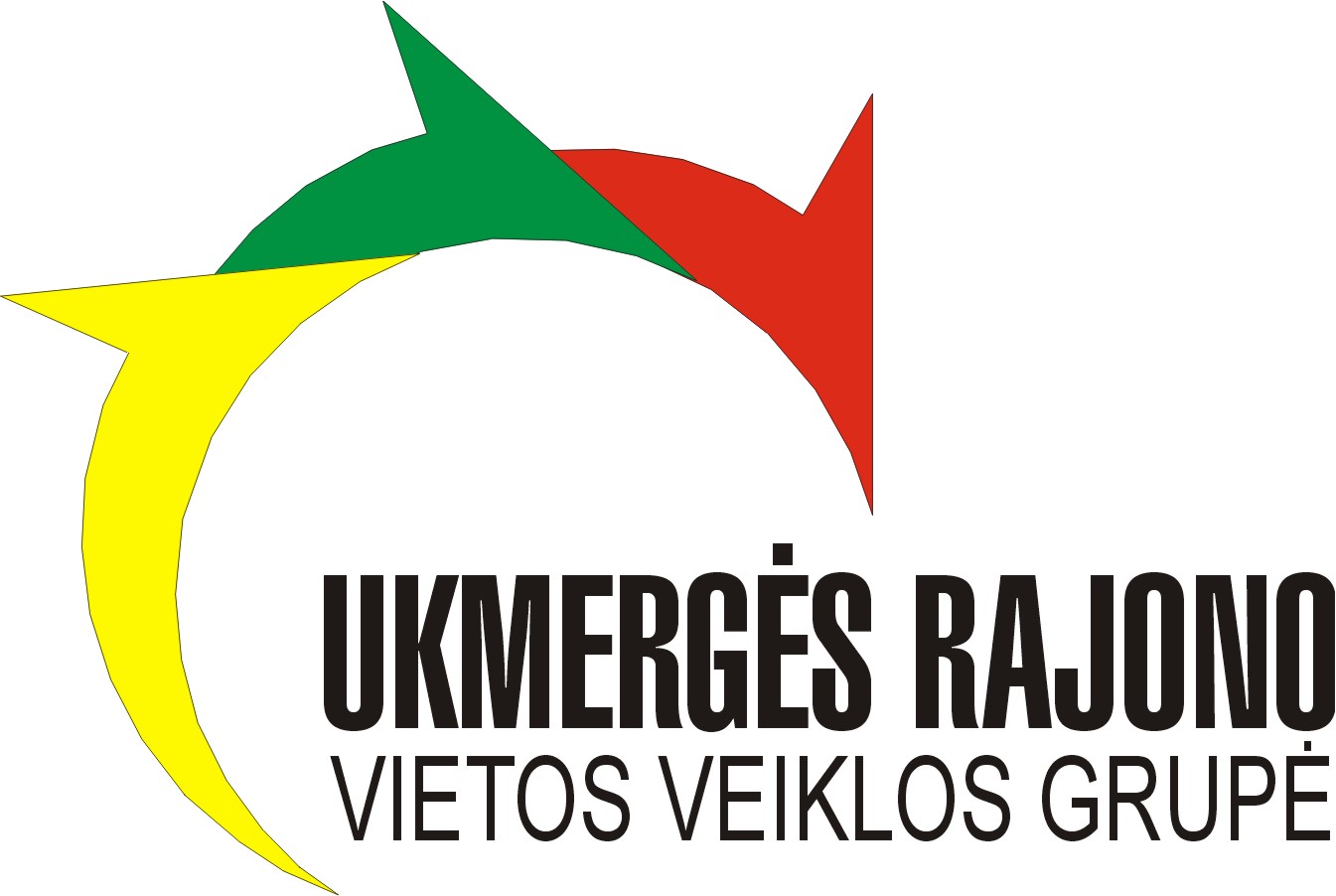 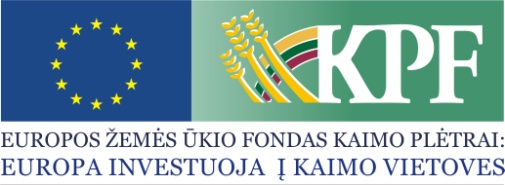 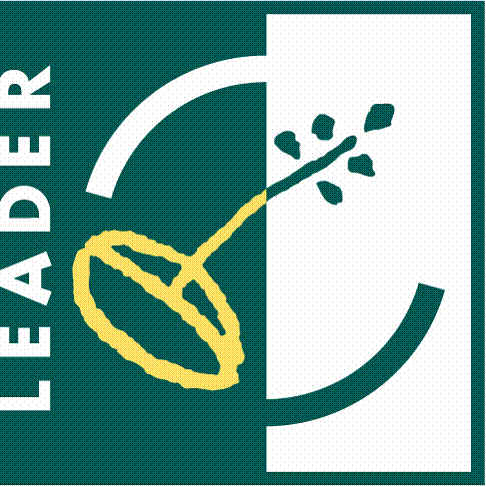 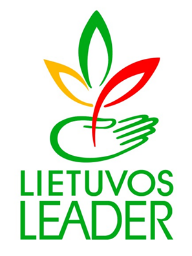 PAPRASTAS KVIETIMAS TEIKTI VIETOS PROJEKTUS Nr. 10Ukmergės rajono vietos veiklos grupė kviečia teikti paprastus kaimo vietovių  vietos projektus pagal vietos plėtros strategijos „Ukmergės rajono vietos veiklos grupės 2016-2023 metų vietos plėtros strategija“ priemonę „Investicijos į materialųjį turtą“  Nr.  LEADER-19.2.-4. veiklos sritį” Parama žemės ūkio produktų perdirbimui ir rinkodarai“.Vietos projektų finansavimo sąlygų aprašas skelbiamas šioje (-se) interneto svetainėje (-ėse) www.ukmergesvvg.lt , taip pat VPS vykdytojos biure adresu Kauno g. 16 a., UkmergėKvietimas teikti vietos projektus galioja nuo 2018 m.  rugsėjo 12 d. 8:00 val. iki 2018 m.  lapkričio 12 d. 17:00 val.Vietos projektų paraiškos priimamos Ukmergės rajono vietos veiklos grupės biure adresu Kauno g. 16 a., Ukmergė. Paraiška ir (arba) papildomi dokumentai turi būti pateikti:         asmeniškai pareiškėjo arba jo įgalioto asmens (įgaliojimas laikomas tinkamu, jeigu jis pasirašytas juridinio asmens vadovo ir ant jo uždėtas to juridinio asmens antspaudas, jeigu jis antspaudą privalo turėti);           vietos projektų paraiškos, pateiktos kitu būdu (pvz., paštu, per kurjerį)  nepriimamos.Informacija apie kvietimą teikiama VPS vykdytojos biure, darbo dienomis nuo  08:00 valandos iki 17:00 valandos (penktadieniais iki 16:00 val.) ir telefonais:      Projektų vadovė Gintė Ivanauskienė – 8 (674) 40573;      Finansininkė Evelina Kaselienė – 8 (672) 24492; Viešųjų ryšių specialistė Angelė Jokubynienė – 8 (614) 66579.VPS priemonė „Investicijos į materialųjį turtą“  Nr.  LEADER-19.2.-4. veiklos sritį” Parama žemės ūkio produktų perdirbimui ir rinkodarai“.Remiamos veiklos:parama žemės ūkio produktų (vaisių, uogų, daržovių, grybų, augalininkystės ir gyvulininkystės produktų) perdirbimui ir (arba) inovacijų, naujų technologijų  bei procesų diegimui, siekiant sukurti naujus ir (arba) aukštesnės pridėtinės vertės, geresnės kokybės produktus;žemės ūkio produktų (vaisių, uogų, daržovių, grybų, augalininkystės ir gyvulininkystės produktų) rinkodara;žemės ūkio produktų (vaisių, uogų, daržovių, grybų, augalininkystės ir gyvulininkystės produktų) rinkodara, susijusi su naujomis rinkomis, trumpomis tiekimo grandinėmis ir (arba) plėtra;kitų Sutarties dėl Europos Sąjungos veikimo I priede išvardytų produktų perdirbimas ir (arba) rinkodara.Žemės ūkio produktų perdirbimas – veikla, kurios metu pakeičiama žemės ūkio produktų pirminė fizinė ir (ar) cheminė sudėtis.Žemės ūkio produktų rinkodara – žemės ūkio produktų supirkimas, surinkimas, paruošimas realizacijai, sandėliavimas, etikečių klijavimas, apdirbimas, rūšiavimas, pakavimas ir pardavimas.VPS priemonė „Investicijos į materialųjį turtą“  Nr.  LEADER-19.2.-4. veiklos sritį” Parama žemės ūkio produktų perdirbimui ir rinkodarai“.Tinkami vietos projektų vykdytojai: Ukmergės rajone (išskyrus miestą) veiklą vykdantis ūkininkas;Ukmergės rajone (išskyrus miestą) naujai įregistruoti arba veikiantys juridiniaiasmenys, užsiimantys žemės ūkio produktų perdirbimu ir (arba) rinkodara.VPS priemonė „Investicijos į materialųjį turtą“  Nr.  LEADER-19.2.-4. veiklos sritį” Parama žemės ūkio produktų perdirbimui ir rinkodarai“.Kvietimui skiriama VPS paramos lėšų suma: 31 274,33 Eur. Didžiausia galima parama vienam vietos projektui įgyvendinti ne didesnė kaip 31 274,33 Eur.VPS priemonė „Investicijos į materialųjį turtą“  Nr.  LEADER-19.2.-4. veiklos sritį” Parama žemės ūkio produktų perdirbimui ir rinkodarai“.Paramos vietos projektui įgyvendinti lyginamoji dalis iki 70 proc.VPS priemonė „Investicijos į materialųjį turtą“  Nr.  LEADER-19.2.-4. veiklos sritį” Parama žemės ūkio produktų perdirbimui ir rinkodarai“.Finansavimo šaltiniai: EŽŪFKP ir Lietuvos Respublikos valstybės biudžeto lėšos; 